Rysuj po śladach. Pokoloruj obrazek. Opowiedz co się może dziać na statku.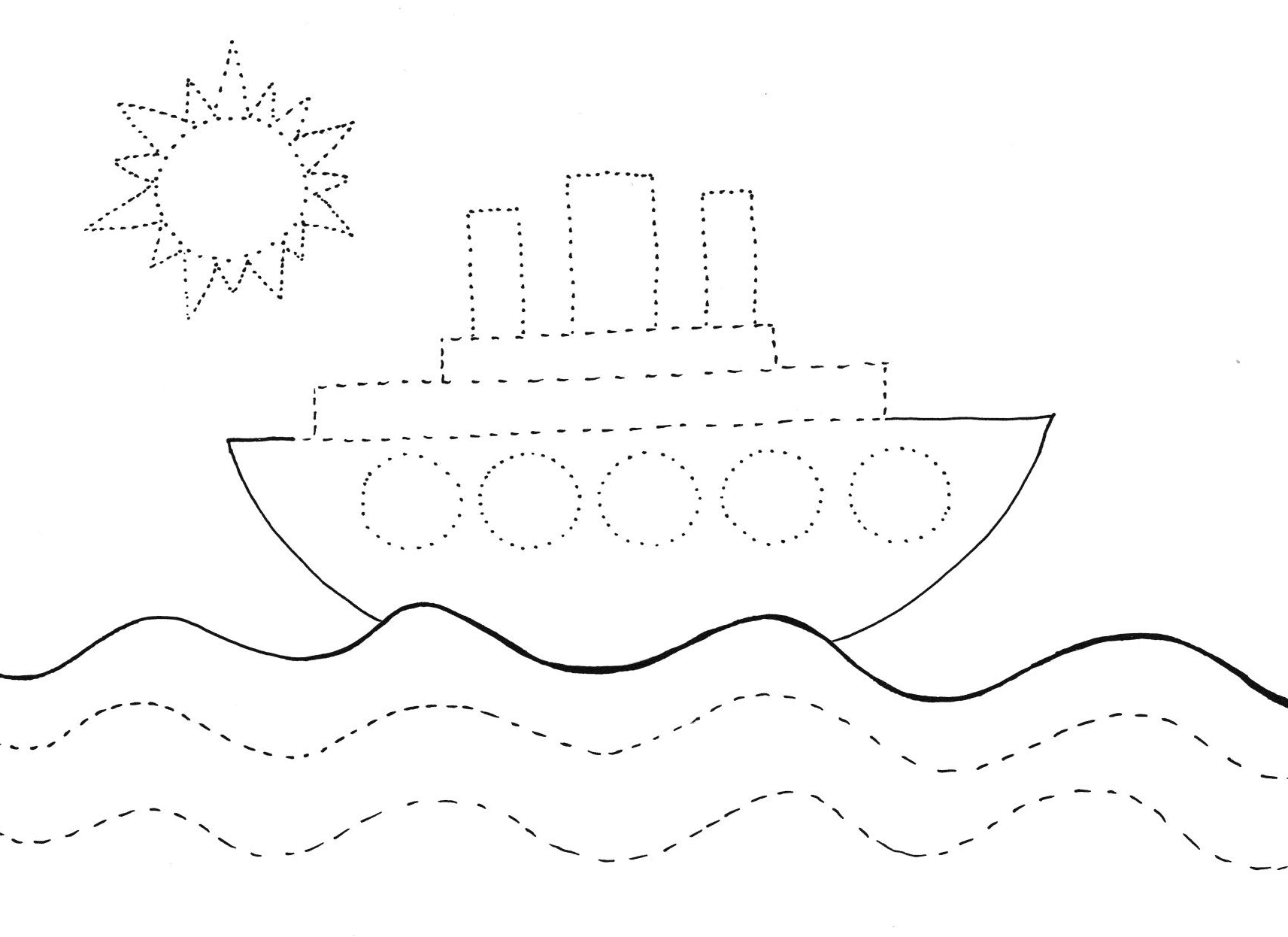 